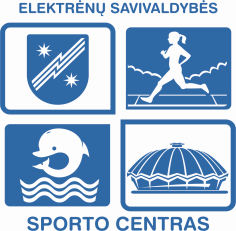 2020 M. SPALIO MĖN. VEIKLOS PLANAS                        TVIRTINU								                                                      Sporto centro							                                                                   direktorius			Alfredas Antanas VainauskasEil. NrData /laikasPavadiniams AtsakingasDalyviai (gimimo metai)VietaKita informacijaRezultatas1.2020.10.3Vaikų dziudo turnyrasK. Vitkauskas8 dal.MarijampolėDziudo2.2020.10.3-4LSŠF reitingo varžybos „Rudens taurė 2020“M.Prusaitis8 dal.2013-2009 g.m.GarliavaSp. Šokiai3.2020.10.7-12LR kreiserinių jachtų čempionatas-„POR“D.Gerasimavičius12 dal.2001-2004 g.m.NidaBuriavimas4.2020.09.9Lietuvos standartinių ir Lotynų Amerikos šokių čempionatas-pirmenybėsM.Prusaitis4 dal.2012-2009 g.m.Panevežys5.2020.09.10Dziudo turnyras „Vaikų pasaulis“R.ŽemaitaitisM.BočkovėK.Vitkauskas27 dal.2005 ir jaunesniElektrėnaiDziudo6.2020.09.11Kauno ruduoI.Ivoškienė15 dal.2001-2009 g.m.KaunasLengvoji atletika7.IKI 2020.09.15Lietuvos čempionatasB. Vaišnienė-Kavaliūnė14 dal.2006 g.m.ZarasaiRankinis8.2020.10.15-16Trakų pirmenybėsI.Ivoškienė16 dal.TrakaiLengvoji atletika9.2020.10.17 Ice Autum cupR. Satkauskaitė10 dal.2006-2013 g.m.ŠiauliaiDailusis čiuožimas10.2020.09.17LSŠF reitingo varžybos „Viniaus taurė“M. Prusaitis9 dal.2013-2009 g.m.VilniusSp. šokiai11.2020.10.22Šiaulių pirmenybėsI.Ivoškienė15 dal.2007-2005 g.m.ŠiauliaiLengvoji atletika12.2020.10.23-25Rs tera Nacionalinis čempionatasD.Gerasimavičius16 dal.2002-2013 g.m.ElektrėnaiBuriavimas13.2020.10.24Tarptautinis turnyras „Auksinis ruduio“K.Vitkauskas8 dal. PlungėDziudo14.2020.10.25Bėgimas aplink LietuvąI.Ivoškienė15 dal.2009-2005 g.mRumšiškėsLendgvoji atletika15.2020.10.26-30Dziudo stovykla „Atostogos kitaip“R.ŽemaitaitisM.BočkovėK.Vitkauskas27 dal.2005 ir jaunesniAlytusDziudo16.2020.10.28-31LR team racing čempionatasD. Gerasimavičius16 dal.2002-2013 g.m.DruskininkaiBuriavimas17.IKI 2020.10.31Lietuvos čempionatasB. Vaišnienė-Kavaliūnė14 dal.2006 g.m.ElektrėnaiRankinis